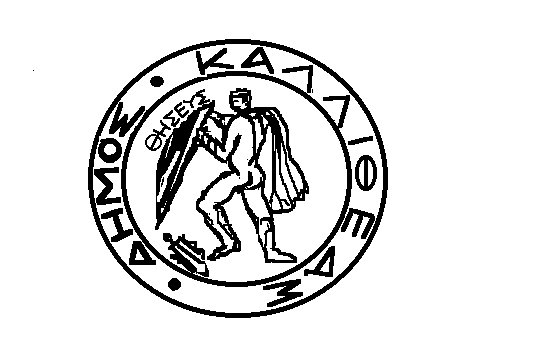 ΕΛΛΗΝΙΚΗ ΔΗΜΟΚΡΑΤΙΑ		                      		          Καλλιθέα  26/10/2018ΝΟΜΟΣ ΑΤΤΙΚΗΣΔΗΜΟΣ ΚΑΛΛΙΘΕΑΣ			                    			Αρ. Πρωτ.   58705ΔΙΕΥΘΥΝΣΗ	:ΔΙΟΙΚΗΤΙΚΗΤΜΗΜΑ	:Υποστ. Πολιτικών Οργάνων				                     ΓΡΑΦΕΙΟ	:Οικονομικής Επιτροπής		                      Ταχ.Δ/νση	:ΜΑΤΖΑΓΡΙΩΤΑΚΗ 76, Κ.Α. 176 76	         ΑΡΜΟΔΙΟΣ	:Μ. Γρίβα								ΠΡΟΣΤηλεφ.	: 213 2070425 					     e-mail		: m.griva@kallithea.gr				          Τον  Πρόεδρο τουΘΕΜΑ		: «Φόρος Ηλεκτροδοτούμενων Χώρων 	      	        Δημοτικού Συμβουλίου(ΦΗΧ) για το έτος 2019»Λαμβάνοντας υπόψη:Τις διατάξεις του άρθρου 72 παρ. 1 περ ζ΄ του Ν. 3852/2010Τη με αρ.  363 / 2018 απόφαση Οικονομικής ΕπιτροπήςΠαρακαλούμε όπως στην προσεχή συνεδρίαση του Δημοτικού Συμβουλίου, περιλάβετε και το θέμα της μηδενικής αύξησης στον συντελεστή φόρου Ηλεκτροδοτούμενων Χώρων (Φ.Η.Χ.) για το 2019.Με την προαναφερόμενη απόφαση προτείνεται ο Φ.Η.Χ.  να παραμείνει στην ίδια τιμή με αυτή του 2004 δηλ:  0,16 €  για πάσης φύσεως στεγασμένους χώρους και 0,08 € για τους αντίστοιχους μη στεγασμένους χώρους.  	Ο ΠΡΟΕΔΡΟΣ Ο.Ε. - ΔΗΜΑΡΧΟΣ                                                                                              ΔΗΜΗΤΡΙΟΣ ΚΑΡΝΑΒΟΣΣυνημμένα:Η με αρ.  363 / 2018 απόφαση Ο.Ε.Εσωτ. Διανομή    Γρ. Δημάρχου      Γρ. Γεν. Γραμματέα    Δ/νση Δημ. Προσόδων    Ο.Ε.